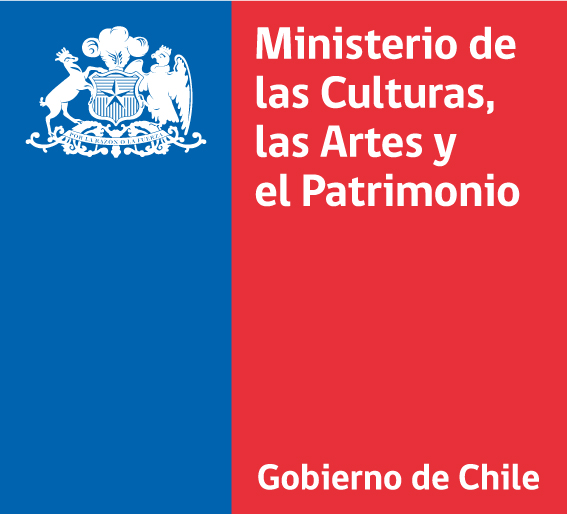 PREMIO A LA TRAYECTORIA EN CULTURA TRADICIONAL MARGOT LOYOLA PALACIOS 2022FICHA DE POSTULACIÓNDOCUMENTOS QUE SE DEBEN ADJUNTAR:1.- Antecedentes del/la Patrocinador/a: Patrocinador/a persona natural:       Copia de su cédula de identidad vigente.  Patrocinador/a persona jurídica: Copia de su RUT.Certificado de vigencia (de antigüedad no superior a 90 días contados desde la postulación).Copia de sus estatutos y vigentes.Copia de la cédula de identidad vigente de su representante; y documentación que acredite la personería del representante. Este documento no podrá tener una antigüedad superior a un año contado hacia atrás desde la fecha de presentación al SERVICIO.Individualización del constituyente, socios o accionistas (si corresponde): en el caso de que el postulante sea una persona jurídica con fines de lucro, deberá acompañar una nómina en que se individualice al constituyente, socios y accionistas, según corresponda2.- Antecedentes de los/as candidatos/as: Curriculares: que respalden la competencia y trayectoria en las líneas de trabajo en cultura tradicional y/o patrimonio cultural inmaterial, tales como (a vía de ejemplo): documentación que acredite y detalle su trayectoria, premios, investigaciones, publicaciones, acreditación de relatoría talleres y/o charlas, etc. Se podrá incluir un portafolio de obra(s) que permita verificar la veracidad de la información entregada. -Otros antecedentes.Asimismo, se deben acompañar otros antecedentes según sea el tipo de Postulado:Para Candidato/a que es persona natural: Copia de la cédula de identidad vigente del/la Candidato/a. ii. Declaración jurada simple del Candidato en la cual manifieste su conformidad con su candidatura. Para Candidato/a que es agrupación o colectivo sin personalidad jurídica: Declaración jurada simple firmada por todos los miembros de la agrupación o colectivo en la que manifiesten su conformidad con la postulación, designando un representante para efectos de la postulación y para recibir el premio en dinero. ii. Copia de la cédula de identidad vigente del representante designado.Para Candidato/a que es agrupación o colectivo con personalidad jurídica: i.  Copia de su RUT de la persona jurídica ii.  Copia de la cédula nacional de identidad del representante legal. iii.  Copia simple de la escritura, acta de Directorio u otro instrumento en el que conste el nombre de los representantes legales de la persona jurídica y las facultades de que están investidos para representarla y obligarla. iv.  Certificado de vigencia de la persona jurídica emitido por el órgano competente  (de antigüedad no superior a 90 días contados desde la postulación). v.  Certificado de vigencia de los poderes del representante legal, emitidos por el órgano competente (de antigüedad no superior a 90 días contados desde la postulación). vi. Declaración jurada simple firmada por el representante en la cual manifieste la conformidad de la agrupación o colectivo con su candidatura. vii. Individualización de constituyente, socios o accionistas (si corresponde): en el caso que el postulante sea una persona jurídica con fines de lucro, deberá acompañar una nómina en que se individualice al constituyente, socios y accionistas (según corresponda).DECLARACIONES JURADAS. A continuación se presentan los formatos de  declaración jurada según el tipo de candidato/a.DECLARACIÓN JURADA DE CANDIDATO(A) PERSONA NATURALPor medio de la presente declaro estar en conocimiento y conformidad con mi postulación al concurso Premio a la Trayectoria en Cultura Tradicional Margot Loyola Palacios 2022, y que toda la información y documentación acompañada a esta postulación es verídica y fidedigna._______________________________________________Nombre, firma y RUN del/la candidata(a)DECLARACIÓN JURADA CANDIDATO(A) AGRUPACIÓN O COLECTIVO SIN PERSONALIDAD JURÍDICAPor medio de la presente declaramos estar en conocimiento y conformidad con la postulación de nuestra agrupación o colectivo al concurso Premio a la Trayectoria en Cultura Tradicional Margot Loyola Palacios 2022, y que toda la información y documentación acompañada a esta postulación es verídica y fidedigna. Adicionalmente, designamos a don (doña) ____________________________ como representante de nuestra agrupación o colectivo a efectos del presente premio.______________________________________________________Nombre, firma y RUN del/la representante de la agrupación/colectivo.DECLARACIÓN JURADA DE CANDIDATO(A) AGRUPACIÓN O COLECTIVO(CON PERSONALIDAD JURÍDICA)Por medio de la presente, y en mi calidad de representante de ___________________________________________________________, declaro estar en conocimiento y conformidad con la postulación de la agrupación/colectivo ya individualizado al concurso Premio a la Trayectoria en Cultura Tradicional Margot Loyola Palacios 2022, y que toda la información y documentación acompañada a esta postulación es verídica y fidedigna._______________________________________________Nombre, firma y RUN del/la representante de la agrupación/colectivoFECHA DE PRESENTACIÓNFECHA DE PRESENTACIÓNLÍNEAS DE TRABAJO (puede marcar más de una)LÍNEAS DE TRABAJO (puede marcar más de una)LÍNEAS DE TRABAJO (puede marcar más de una)Investigación Investigación CreaciónCreaciónFormaciónFormaciónTIPO DE PATROCINADOR (A)TIPO DE PATROCINADOR (A)TIPO DE PATROCINADOR (A)Persona NaturalPersona NaturalPersona Jurídica. Indique el tipo:Persona Jurídica. Indique el tipo:Agrupación o colectivo sin personalidad jurídicaAgrupación o colectivo sin personalidad jurídicaINFORMACION DE CONTACTO PATROCINADOR (A)INFORMACION DE CONTACTO PATROCINADOR (A)Nombre:Nacionalidad:RUN:Dirección:Región:Comuna:Localidad:Teléfono:Correo electrónico 1:Correo electrónico 2:NotificaciónLas notificaciones se realizarán a ambos correos electrónicosINFORMACION DE CONTACTO CANDIDATO (A) PERSONA NATURALINFORMACION DE CONTACTO CANDIDATO (A) PERSONA NATURALNombre:Nacionalidad:RUN:Dirección:Región:Comuna:Localidad:Teléfono:Correo electrónico:INFORMACION DE CONTACTO CANDIDATO (A) AGRUPACIÓN O COLECTIVO(CON O SIN PERSONA JURIDICA)INFORMACION DE CONTACTO CANDIDATO (A) AGRUPACIÓN O COLECTIVO(CON O SIN PERSONA JURIDICA)Nombre Organización:Nacionalidad:RUT:Dirección:Localidad:Comuna:Región:Teléfono:Correo electrónico:AÑOS DE TRAYECTORIA DEL CANTIDATO (A)Acreditar más de 20 años de trabajo sostenido en cultura tradicional y/o patrimonio cultural inmaterial.AÑOS DE TRAYECTORIA DEL CANTIDATO (A)Acreditar más de 20 años de trabajo sostenido en cultura tradicional y/o patrimonio cultural inmaterial.HITOS RELEVANTES EN LA TRAYECTORIA DEL CANDIDATO (A) (FORMACIÓN, PREMIOS, EXPOSICIONES, ETC.)Considerar los criterios de selección indicados en las bases de postulación.PLAZO Y FORMALIDAD DE POSTULACIÓN.Toda la documentación y antecedentes que acrediten la postulación deberá entregarse hasta el día 15 de mayo del 2022, hasta las 23:59 horas._________________________________Nombre, firma y RUN de integrante de la agrupación/colectivo._________________________________Nombre, firma y RUN de integrante de la agrupación/colectivo._________________________________Nombre, firma y RUN de integrante de la agrupación/colectivo._________________________________Nombre, firma y RUN de integrante de la agrupación/colectivo.